Закон РФ от 7 февраля 1992 г. N 2300-I "О защите прав потребителей" (с изменениями и дополнениями)Развернуть Глава I. Общие положения (ст.ст. 1 - 17)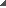 Статья 1. Правовое регулирование отношений в области защиты прав потребителейСтатья 2. Международные договоры Российской ФедерацииСтатья 3. Право потребителей на просвещение в области защиты прав потребителейСтатья 4. Качество товара (работы, услуги)Статья 5. Права и обязанности изготовителя (исполнителя, продавца) в области установления срока службы, срока годности товара (работы), а также гарантийного срока на товар (работу)Статья 6. Обязанность изготовителя обеспечить возможность ремонта и технического обслуживания товараСтатья 7. Право потребителя на безопасность товара (работы, услуги)Статья 8. Право потребителя на информацию об изготовителе (исполнителе, продавце) и о товарах (работах, услугах)Статья 9. Информация об изготовителе (исполнителе, продавце, владельце агрегатора)Статья 10. Информация о товарах (работах, услугах)Статья 11. Режим работы продавца (исполнителя)Статья 12. Ответственность изготовителя (исполнителя, продавца, владельца агрегатора) за ненадлежащую информацию о товаре (работе, услуге)Статья 13. Ответственность изготовителя (исполнителя, продавца, уполномоченной организации или уполномоченного индивидуального предпринимателя, импортера) за нарушение прав потребителейСтатья 14. Имущественная ответственность за вред, причиненный вследствие недостатков товара (работы, услуги)Статья 15. Компенсация морального вредаСтатья 16. Недействительность условий договора, ущемляющих права потребителяСтатья 16.1. Формы и порядок оплаты при продаже товаров (выполнении работ, оказании услуг)Статья 17. Судебная защита прав потребителей Глава II. Защита прав потребителей при продаже товаров потребителям (ст.ст. 18 - 26.2)Статья 18. Права потребителя при обнаружении в товаре недостатковСтатья 19. Сроки предъявления потребителем требований в отношении недостатков товараСтатья 20. Устранение недостатков товара изготовителем (продавцом, уполномоченной организацией или уполномоченным индивидуальным предпринимателем, импортером)Статья 21. Замена товара ненадлежащего качестваСтатья 22. Сроки удовлетворения отдельных требований потребителяСтатья 23. Ответственность продавца (изготовителя, уполномоченной организации или уполномоченного индивидуального предпринимателя, импортера) за просрочку выполнения требований потребителяСтатья 23.1. Последствия нарушения продавцом срока передачи предварительно оплаченного товара потребителюСтатья 24. Расчеты с потребителем в случае приобретения им товара ненадлежащего качестваСтатья 25. Право потребителя на обмен товара надлежащего качестваСтатья 26 (утратила силу)Статья 26.1. Дистанционный способ продажи товараСтатья 26.2. Правила продажи отдельных видов товаров Глава III. Защита прав потребителей при выполнении работ (оказании услуг) (ст.ст. 27 - 39.1)Статья 27. Сроки выполнения работ (оказания услуг)Статья 28. Последствия нарушения исполнителем сроков выполнения работ (оказания услуг)Статья 29. Права потребителя при обнаружении недостатков выполненной работы (оказанной услуги)Статья 30. Сроки устранения недостатков выполненной работы (оказанной услуги)Статья 31. Сроки удовлетворения отдельных требований потребителяСтатья 32. Право потребителя на отказ от исполнения договора о выполнении работ (оказании услуг)Статья 33. Смета на выполнение работы (оказание услуги)Статья 34. Выполнение работы из материала исполнителяСтатья 35. Выполнение работы из материала (с вещью) потребителяСтатья 36. Обязанность исполнителя информировать потребителя об обстоятельствах, которые могут повлиять на качество выполняемой работы (оказываемой услуги) или повлечь за собой невозможность ее завершения в срокСтатья 37. Порядок и формы оплаты выполненной работы (оказанной услуги)Статья 38 (утратила силу)Статья 39. Регулирование оказания отдельных видов услугСтатья 39.1. Правила оказания отдельных видов услуг, выполнения отдельных видов работ потребителям Глава IV. Государственная и общественная защита прав потребителей (ст.ст. 40 - 46)Статья 40. Федеральный государственный надзор в области защиты прав потребителейСтатья 41. Обязанность изготовителя (исполнителя, продавца, уполномоченной организации или уполномоченного индивидуального предпринимателя, импортера, владельца агрегатора) по предоставлению информации федеральным органам исполнительной власти, уполномоченным на проведение государственного контроля и надзора в области защиты прав потребителей (их территориальным органам)Статья 42. (утратила силу)Статья 42.1. Полномочия высших исполнительных органов государственной власти субъектов Российской Федерации в области защиты прав потребителейСтатья 42.2. Передача осуществления полномочий органа государственного надзора органам исполнительной власти субъектов Российской ФедерацииСтатья 42.3. Подача и рассмотрение обращений потребителейСтатья 43. Ответственность за нарушение прав потребителей, установленных законами и иными нормативными правовыми актами Российской ФедерацииСтатья 44. Осуществление защиты прав потребителей органами местного самоуправленияСтатья 45. Права общественных объединений потребителей (их ассоциаций, союзов)Статья 46. Защита прав и законных интересов неопределенного круга потребителейЗакон РФ от 7 февраля 1992 г. N 2300-I
"О защите прав потребителей"С изменениями и дополнениями от:2 июня 1993 г., 9 января 1996 г., 17 декабря 1999 г., 30 декабря 2001 г., 22 августа, 2 ноября, 21 декабря 2004 г., 27 июля, 16 октября, 25 ноября 2006 г., 25 октября 2007 г., 23 июля 2008 г., 3 июня, 23 ноября 2009 г., 27 июня, 18 июля 2011 г., 25 июня, 28 июля 2012 г., 2 июля, 21 декабря 2013 г., 5 мая 2014 г., 13 июля 2015 г., 3 июля 2016 г., 1 мая 2017 г., 18 апреля, 4 июня, 29 июля 2018 г., 18 марта, 18 июля, 2 декабря 2019 г., 24 апреля, 31 июля, 8, 22 декабря 2020 г.См. Стратегию государственной политики РФ в области защиты прав потребителей на период до 2030 г., утвержденную распоряжением Правительства РФ от 28 августа 2017 г. N 1837-рСм. Обзор практики рассмотрения судами дел по спорам о защите прав потребителей, связанным с реализацией товаров и услуг, утвержденный Президиумом Верховного Суда РФ 17 октября 2018 г.См. Обзор судебной практики по делам, связанным с защитой прав потребителей финансовых услуг, утвержденный Президиумом Верховного Суда РФ 27 сентября 2017 г.О рассмотрении судами гражданских дел по спорам о защите прав потребителей см. постановление Пленума Верховного Суда РФ от 28 июня 2012 г. N 17По отдельным вопросам применения настоящего Закона см. разъяснения, утвержденные приказом ГАК РФ от 20 мая 1998 г. N 160, разъяснения ГКАП РФ от марта 1996 г.См. комментарии к настоящему ЗаконуПреамбула изменена с 1 ноября 2020 г. - Федеральный закон от 31 июля 2020 г. N 290-ФЗСм. предыдущую редакциюСм. Энциклопедии, позиции высших судов и другие комментарии к преамбуле настоящего ЗаконаНастоящий Закон регулирует отношения, возникающие между потребителями и изготовителями, исполнителями, импортерами, продавцами, владельцами агрегаторов информации о товарах (услугах) при продаже товаров (выполнении работ, оказании услуг), устанавливает права потребителей на приобретение товаров (работ, услуг) надлежащего качества и безопасных для жизни, здоровья, имущества потребителей и окружающей среды, получение информации о товарах (работах, услугах) и об их изготовителях (исполнителях, продавцах), о владельцах агрегаторов информации о товарах (услугах), просвещение, государственную и общественную защиту их интересов, а также определяет механизм реализации этих прав.Основные понятия, используемые в настоящем Законе:потребитель - гражданин, имеющий намерение заказать или приобрести либо заказывающий, приобретающий или использующий товары (работы, услуги) исключительно для личных, семейных, домашних и иных нужд, не связанных с осуществлением предпринимательской деятельности;изготовитель - организация независимо от ее организационно-правовой формы, а также индивидуальный предприниматель, производящие товары для реализации потребителям;исполнитель - организация независимо от ее организационно-правовой формы, а также индивидуальный предприниматель, выполняющие работы или оказывающие услуги потребителям по возмездному договору;продавец - организация независимо от ее организационно-правовой формы, а также индивидуальный предприниматель, реализующие товары потребителям по договору купли-продажи;абзац седьмой утратил силу;См. текст абзаца седьмогонедостаток товара (работы, услуги) - несоответствие товара (работы, услуги) или обязательным требованиям, предусмотренным законом либо в установленном им порядке, или условиям договора (при их отсутствии или неполноте условий обычно предъявляемым требованиям), или целям, для которых товар (работа, услуга) такого рода обычно используется, или целям, о которых продавец (исполнитель) был поставлен в известность потребителем при заключении договора, или образцу и (или) описанию при продаже товара по образцу и (или) по описанию;существенный недостаток товара (работы, услуги) - неустранимый недостаток или недостаток, который не может быть устранен без несоразмерных расходов или затрат времени, или выявляется неоднократно, или проявляется вновь после его устранения, или другие подобные недостатки;безопасность товара (работы, услуги) - безопасность товара (работы, услуги) для жизни, здоровья, имущества потребителя и окружающей среды при обычных условиях его использования, хранения, транспортировки и утилизации, а также безопасность процесса выполнения работы (оказания услуги);уполномоченная изготовителем (продавцом) организация или уполномоченный изготовителем (продавцом) индивидуальный предприниматель (далее - уполномоченная организация или уполномоченный индивидуальный предприниматель) - организация, осуществляющая определенную деятельность, или организация, созданная на территории Российской Федерации изготовителем (продавцом), в том числе иностранным изготовителем (иностранным продавцом), выполняющие определенные функции на основании договора с изготовителем (продавцом) и уполномоченные им на принятие и удовлетворение требований потребителей в отношении товара ненадлежащего качества, либо индивидуальный предприниматель, зарегистрированный на территории Российской Федерации, выполняющий определенные функции на основании договора с изготовителем (продавцом), в том числе с иностранным изготовителем (иностранным продавцом), и уполномоченный им на принятие и удовлетворение требований потребителей в отношении товара ненадлежащего качества;импортер - организация независимо от организационно-правовой формы или индивидуальный предприниматель, осуществляющие импорт товара для его последующей реализации на территории Российской Федерации;владелец агрегатора информации о товарах (услугах) (далее - владелец агрегатора) - организация независимо от организационно-правовой формы либо индивидуальный предприниматель, которые являются владельцами программы для электронных вычислительных машин и (или) владельцами сайта и (или) страницы сайта в информационно-телекоммуникационной сети "Интернет" и которые предоставляют потребителю в отношении определенного товара (услуги) возможность одновременно ознакомиться с предложением продавца (исполнителя) о заключении договора купли-продажи товара (договора возмездного оказания услуг), заключить с продавцом (исполнителем) договор купли-продажи (договор возмездного оказания услуг), а также произвести предварительную оплату указанного товара (услуги) путем наличных расчетов либо перевода денежных средств владельцу агрегатора в рамках применяемых форм безналичных расчетов в соответствии с пунктом 3 статьи 16.1 настоящего Закона и Федеральным законом от 27 июня 2011 года N 161-ФЗ "О национальной платежной системе".Москва, Дом Советов7 февраля 1992 года N 2300-IПрезидент Российской ФедерацииБ.Ельцин